PUBLIC MEETING NOTICE 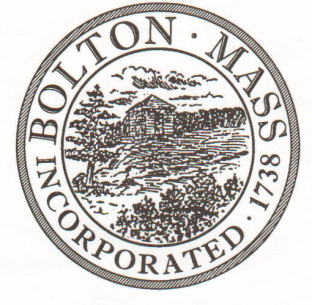    TO OFFICE OF THE BOLTON TOWN CLERKTIME STAMP			        	               MEETING	   PUBLIC HEARING   (Please underline appropriately)The Assessors Office is closed Evening of October 15, 2019 from 6:00-8:00 pmNOTE: ALL MEETING NOTICES AND LIST OF TOPICS MUST BE FILED AND TIME STAMPED IN THE TOWN CLERK’S OFFICE AND POSTED 48 HOURS IN ADVANCE OF THE MEETINGS EXCLUDING SATURDAY, SUNDAYS AND HOLIDAYS.LIST OF TOPICS The Assessors Office is closed Evening of October 15, 2019 from 6:00-8:00 pmBOARD:   Board of AssessorsDATE:October 15, 2019 TIME:  6:00 PMLOCATION:Town Hall, Upstairs Side TableREQUESTED BY:Cynthia Bradbury,Assistant Assessor DATE:  09/30/2019